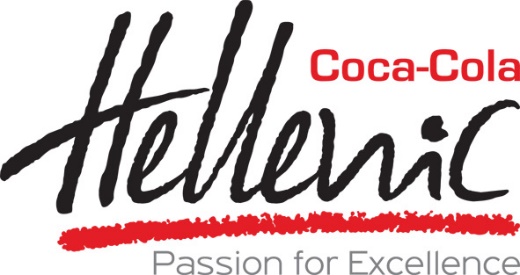 Coca-Cola HBC Česká republika, s.r.o.Českobrodská 1329198 00 Praha 9 - Kyjezastoupená : XXXXXXXXX, na základě plné moci k podepisování smluv o umístění automatuIČ:	41189698DIČ: 	CZ41189698Zapsaná v obchodním rejstříku vedeném Městským soudem v Praze oddíl C, vložka 3595Bankovní spojení: 2001241518/2600 Citibank Praha(dále jen „nájemce“) na straně jednéaMasarykova univerzita se sídlem:  Žerotínovo nám. 9, 601 77 Brnozastoupená: Ing. Janem Vitulou, kvestoremIČ:	00216224DIČ:	CZ00216224bankovní spojení: KB Praha, a.s., pobočka Brno, č.ú. 8563662/0100(dále jen „partner“) na straně druhéDodatek č. 2 smlouvy o umístění nápojových automatů ze dne 31.8.2009V návaznosti na Smlouvu o umístění nápojových automatů uzavřenou mezi smluvními stranami dne 31.8.2009 se článek II. Umístění automatů bod 1. odstavec 2 mění na: Automaty budou umístěny v následujících lokalitách:Pavilon A1, vstupní hala – 1 ksKoridor sever, občerstvovací prostor ve 2.NP – 1 ksPavilon A9, naproti vchodu do knihovny – 1 ksKoridor jih, výklenek u pavilonu A11 ve 2. NP – 1 ksKoridor sever, výklenek u pavilonu A22 ve 2. NP – 2 ksPavilon A34, vstupní hala v 1. NP – 2 ksTento Dodatek č.2 nabývá platnosti dnem jeho podpisu oběma smluvními stranami s účinností od 1.4. 2012.Ostatní ujednání výše uvedené smlouvy se nemění a zůstávají v platnosti.V Brně dne 19. 3. 2012              			             V Brně dne 13. 3. 2012……………………………………..        		 ……………………………………..       	za nájemce						       za partnera         XXXXXXXXX						    Ing. Jan Vitula